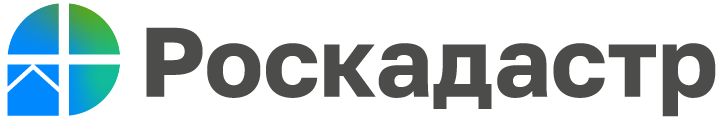 Эксперты ППК «Роскадастр» ответят на вопросы зауральцев10марта 2023 года в филиале ППК «Роскадастр» по Курганской области состоится горячая телефонная линия по вопросам, относящимся к полномочиям ППК «Роскадастр». На вопросы ответят:- заместитель начальника межрайонного отдела Светлана Ходонович – 8(3522)42-70-02, 8-919-529-31-35;- начальник отдела обработки документов и обеспечения учетных действий №1 Юлия Викторовна Гордиевских– 8(3522)42-70-01 (доб. 2025);- начальник отдела обработки документов и обеспечения учетных действий №2 Ирина Воронина – 8(3522)42-70-01 (доб. 2045);- начальник отдела подготовки сведений Наталья Валова – 8(3522)42-70-01 (доб. 2021);- начальник юридического отдела Ирина Вожжикова– 8(3522)42-70-01(доб. 2032).Жители Зауралья смогут получить ответы на вопросы, касающиеся оказываемых филиалом ППК «Роскадастр» по Курганской области услуг (предоставление сведений, содержащихся в Едином государственном реестре недвижимости, выездное обслуживание, курьерская доставка документов, кадастровые и землеустроительные работы и много другое).Консультации пройдут 10 марта 2023 года с 10:30 до 12:00 часов.Дополнительно сообщаем, что филиал на постоянной основе осуществляет платные информационные, справочные, аналитические и консультационные услуги. Записаться вы можете на нашем сайте kadastr.ru в разделе сервисы и услуги, по телефону 8 (3522) 42-70-02, а так же по адресу: г. Курган, ул. Ленина, 40.С уважением,Пресс-служба филиала ППК «Роскадастр» по Курганской областиТел.8(3522) 42-70-01 доб. 2068E-mail: press@45.каdаstr.ru